Wintersemester 2022/23Wintersemester 2022/23Wintersemester 2022/23Wintersemester 2022/23Wintersemester 2022/23Wintersemester 2022/23Wintersemester 2022/23Wintersemester 2022/23Wintersemester 2022/23Wintersemester 2022/23Wintersemester 2022/23Wintersemester 2022/23Wintersemester 2022/23Wintersemester 2022/23Wintersemester 2022/23Wintersemester 2022/23Wintersemester 2022/23Wintersemester 2022/23Wintersemester 2022/23Wintersemester 2022/23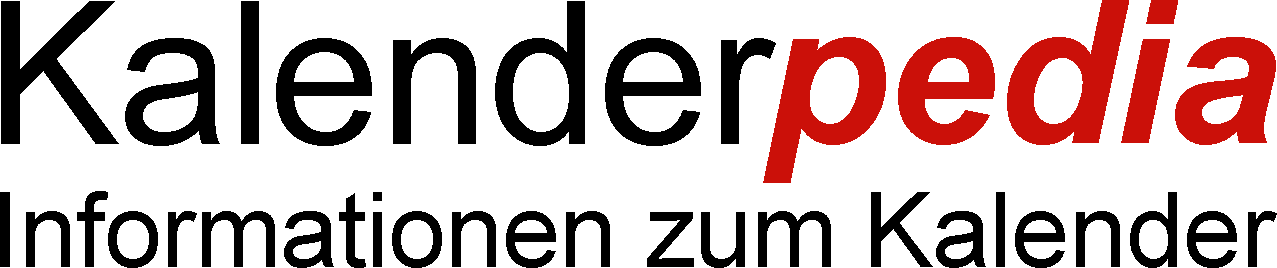 OktoberOktoberOktoberOktoberNovemberNovemberNovemberNovemberDezemberDezemberDezemberDezemberJanuarJanuarJanuarJanuarFebruarFebruarFebruarFebruarMärzMärzMärzMärz1Sa1DiAllerheiligenAllerheiligen1DoA2/1 VL Thorax 1+2A2/1 VL Thorax 1+21SoNeujahrNeujahr1MiTestat 3B NeurowissTestat 3B Neurowiss1Mi2So2MiB1/3B1/32Fr2Mo12DoTestat 3A NW Seminar 12:00 – 14:00 HS3Testat 3A NW Seminar 12:00 – 14:00 HS32Do3MoTag der Dt. Einheit403DoA1/3 VL Rumpfwand 3+4A1/3 VL Rumpfwand 3+43Sa3Di3Fr3Fr4Di4Fr4So4Mi4Sa4Sa5Mi5Sa5MoA2/2 VL Thorax 3+4495Do5So5So6Do6So6DiB2/2 NeurowissB2/2 Neurowiss6FrHeilige Drei KönigeHeilige Drei Könige6Mo66Mo107Fr7MoA1/4 VL Entw. Rumpfw. 1+2457MiB2/3 NeurowissB2/3 Neurowiss7Sa7Di7Di8Sa8DiB1/4B1/48DoA2/3  NW Seminar 12:00 – 14:00 HS3A2/3  NW Seminar 12:00 – 14:00 HS38So8Mi8Mi9So9MiB1/5B1/59Fr9MoA3/1 VL Neuro 1+229Do9Do10Mo4110DoA1/5 VL Bein 1+2A1/5 VL Bein 1+210Sa10DiB3/1  NeurowissB3/1  Neurowiss10Fr10Fr11Di11Fr11So11MiB3/2  NeurowissB3/2  Neurowiss11Sa11Sa12Mi12Sa12MoA2/4 VL Abdomen 3+45012DoA3/2 NW Seminar 12:00 – 14:00 HS3 A3/2 NW Seminar 12:00 – 14:00 HS3 12So12So13Do13So13DiB2/4 NeurowissB2/4 Neurowiss13Fr13Mo713Mo1114Fr14MoA1/6 VL Bein 3+44614MiB2/5 NeurowissB2/5 Neurowiss14Sa14DiNeurowiss Testat 10:00Neurowiss Testat 10:0014Di15Sa15DiB1/6 NeurowissB1/6 Neurowiss15DoA2/5  NW Seminar 12:00 – 14:00 HS3A2/5  NW Seminar 12:00 – 14:00 HS315So15Mi15Mi16So16MiB1/7 NeurowissB1/7 Neurowiss16Fr16MoA3/3 VL Neuro 3+4316Do16Do17MoEinführungsVL online4217DoA1/7 VL Arm 1 und 2A1/7 VL Arm 1 und 217Sa17DiB3/3  NeurowissB3/3  Neurowiss17Fr17Fr18Di18Fr18So18MiB3/4 VL Kopf Neurowiss /Hals 3+4B3/4 VL Kopf Neurowiss /Hals 3+418Sa18Sa19Mi19Sa19MoA2/6 VL Urogenital 3+45119DoA3/4 NW Seminar 12:00 – 14:00 HS3A3/4 NW Seminar 12:00 – 14:00 HS319So19So20Do20So20DiB2/6B2/620Fr20MoRosenmontag820Mo1221Fr21MoA1/8 VL Arm 3+44721MiTestat B2Testat B221Sa21Di21Di22Sa22DiB1/8  NeurowissB1/8  Neurowiss22DoTestat A2Testat A222So22Mi22Mi23So23MiA1/9  NeurowissA1/9  Neurowiss23Fr23MoA3/5 VL Neuro 5+6423Do23Do24MoA1/1 (keine VL)4324DoB1/9  VL Entw. Extrem. 1+2B1/9  VL Entw. Extrem. 1+224SaHeiligabendHeiligabend24DiB3/5 NeurowissB3/5 Neurowiss24Fr24Fr25DiB1/1B1/125Fr25So1. Weihnachtstag1. Weihnachtstag25MiB3/6 NeurowissB3/6 Neurowiss25Sa25Sa26MiB1/2B1/226Sa26Mo2. Weihnachtstag5226DoA3/6  NW Seminar 12:00 – 14:00 HS3A3/6  NW Seminar 12:00 – 14:00 HS326So26SoBeginn der SommerzeitBeginn der Sommerzeit27DoA1/2 VL Gelenk. u. Muskeln 1+2A1/2 VL Gelenk. u. Muskeln 1+227So1. Advent1. Advent27Di27Fr27Mo927Mo1328Fr28MoTestat A1 (keine VL)4828Mi28Sa28Di28Di29Sa29DiTestat B1Testat B129Do29So29Mi30SoEnde der SommerzeitEnde der Sommerzeit30MiB2/1B2/130Fr30MoA3/7 VL Neuro 9+10530Do31MoVL Rumpfwand 1+24431SaSilvesterSilvester31DiB3/7 NeurowissB3/7 Neurowiss31Fr© Kalenderpedia®   www.kalenderpedia.de© Kalenderpedia®   www.kalenderpedia.de© Kalenderpedia®   www.kalenderpedia.de© Kalenderpedia®   www.kalenderpedia.de© Kalenderpedia®   www.kalenderpedia.de© Kalenderpedia®   www.kalenderpedia.de© Kalenderpedia®   www.kalenderpedia.de© Kalenderpedia®   www.kalenderpedia.de© Kalenderpedia®   www.kalenderpedia.de© Kalenderpedia®   www.kalenderpedia.de© Kalenderpedia®   www.kalenderpedia.de© Kalenderpedia®   www.kalenderpedia.de© Kalenderpedia®   www.kalenderpedia.de© Kalenderpedia®   www.kalenderpedia.de© Kalenderpedia®   www.kalenderpedia.de© Kalenderpedia®   www.kalenderpedia.de© Kalenderpedia®   www.kalenderpedia.de© Kalenderpedia®   www.kalenderpedia.de© Kalenderpedia®   www.kalenderpedia.de© Kalenderpedia®   www.kalenderpedia.deAngaben ohne GewährAngaben ohne GewährAngaben ohne GewährAngaben ohne GewährVorlesungsplan tabellarisch:Dozenten in der Vorlesung:Organisation und Moderation der Klinikervorlesung:Bewegungsapparat, Herz, Gastrointestinal (6 VL): ScaalUrogenital, (MKG), Neuro (5 VL): VogtVorlesungsplan tabellarisch:Dozenten in der Vorlesung:Organisation und Moderation der Klinikervorlesung:Bewegungsapparat, Herz, Gastrointestinal (6 VL): ScaalUrogenital, (MKG), Neuro (5 VL): VogtVorlesungsplan tabellarisch:Dozenten in der Vorlesung:Organisation und Moderation der Klinikervorlesung:Bewegungsapparat, Herz, Gastrointestinal (6 VL): ScaalUrogenital, (MKG), Neuro (5 VL): VogtVorlesungsplan tabellarisch:Dozenten in der Vorlesung:Organisation und Moderation der Klinikervorlesung:Bewegungsapparat, Herz, Gastrointestinal (6 VL): ScaalUrogenital, (MKG), Neuro (5 VL): VogtVorlesungsplan tabellarisch:Dozenten in der Vorlesung:Organisation und Moderation der Klinikervorlesung:Bewegungsapparat, Herz, Gastrointestinal (6 VL): ScaalUrogenital, (MKG), Neuro (5 VL): VogtVorlesungsplan tabellarisch:Dozenten in der Vorlesung:Organisation und Moderation der Klinikervorlesung:Bewegungsapparat, Herz, Gastrointestinal (6 VL): ScaalUrogenital, (MKG), Neuro (5 VL): VogtVorlesungsplan tabellarisch:Dozenten in der Vorlesung:Organisation und Moderation der Klinikervorlesung:Bewegungsapparat, Herz, Gastrointestinal (6 VL): ScaalUrogenital, (MKG), Neuro (5 VL): VogtVorlesungsplan tabellarisch:Dozenten in der Vorlesung:Organisation und Moderation der Klinikervorlesung:Bewegungsapparat, Herz, Gastrointestinal (6 VL): ScaalUrogenital, (MKG), Neuro (5 VL): VogtVorlesungsplan tabellarisch:Dozenten in der Vorlesung:Organisation und Moderation der Klinikervorlesung:Bewegungsapparat, Herz, Gastrointestinal (6 VL): ScaalUrogenital, (MKG), Neuro (5 VL): VogtVorlesungsplan tabellarisch:Dozenten in der Vorlesung:Organisation und Moderation der Klinikervorlesung:Bewegungsapparat, Herz, Gastrointestinal (6 VL): ScaalUrogenital, (MKG), Neuro (5 VL): VogtVorlesungsplan tabellarisch:Dozenten in der Vorlesung:Organisation und Moderation der Klinikervorlesung:Bewegungsapparat, Herz, Gastrointestinal (6 VL): ScaalUrogenital, (MKG), Neuro (5 VL): VogtVorlesungsplan tabellarisch:Dozenten in der Vorlesung:Organisation und Moderation der Klinikervorlesung:Bewegungsapparat, Herz, Gastrointestinal (6 VL): ScaalUrogenital, (MKG), Neuro (5 VL): VogtVorlesungsplan tabellarisch:Dozenten in der Vorlesung:Organisation und Moderation der Klinikervorlesung:Bewegungsapparat, Herz, Gastrointestinal (6 VL): ScaalUrogenital, (MKG), Neuro (5 VL): VogtVorlesungsplan tabellarisch:Dozenten in der Vorlesung:Organisation und Moderation der Klinikervorlesung:Bewegungsapparat, Herz, Gastrointestinal (6 VL): ScaalUrogenital, (MKG), Neuro (5 VL): VogtVorlesungsplan tabellarisch:Dozenten in der Vorlesung:Organisation und Moderation der Klinikervorlesung:Bewegungsapparat, Herz, Gastrointestinal (6 VL): ScaalUrogenital, (MKG), Neuro (5 VL): VogtVorlesungsplan tabellarisch:Dozenten in der Vorlesung:Organisation und Moderation der Klinikervorlesung:Bewegungsapparat, Herz, Gastrointestinal (6 VL): ScaalUrogenital, (MKG), Neuro (5 VL): VogtVorlesungsplan tabellarisch:Dozenten in der Vorlesung:Organisation und Moderation der Klinikervorlesung:Bewegungsapparat, Herz, Gastrointestinal (6 VL): ScaalUrogenital, (MKG), Neuro (5 VL): VogtVorlesungsplan tabellarisch:Dozenten in der Vorlesung:Organisation und Moderation der Klinikervorlesung:Bewegungsapparat, Herz, Gastrointestinal (6 VL): ScaalUrogenital, (MKG), Neuro (5 VL): VogtVorlesungsplan tabellarisch:Dozenten in der Vorlesung:Organisation und Moderation der Klinikervorlesung:Bewegungsapparat, Herz, Gastrointestinal (6 VL): ScaalUrogenital, (MKG), Neuro (5 VL): VogtVorlesungsplan tabellarisch:Dozenten in der Vorlesung:Organisation und Moderation der Klinikervorlesung:Bewegungsapparat, Herz, Gastrointestinal (6 VL): ScaalUrogenital, (MKG), Neuro (5 VL): Vogt